Columbia College ChicagoCanvas Pilot Group
Resource GuideTable of ContentsIntroductionWhy Canvas?
Canvas is a modern, cloud based learning management system (LMS) and educational platform that supports a deep focus on teaching and learning. The robust features of Canvas enhance teaching and learning beyond the physical classroom, and include a superior suite of tools, advanced easy-to-use interface, improved collaboration and the ability to easily integrate with many external tools for future enhancements.  Implementing Canvas at Columbia College Chicago lays the foundation for instructors to be truly aspirational with:Boosting student engagement: Canvas features an easy-to-use, learner-centered, content-focused design with:
A consistent interface for students across coursesA single, connected, multi-course calendarSophisticated rich content editor for embedding video content, math formulas, and other rich mediaDynamic syllabus which includes assignments by due dateMobile apps that provide content for people on-the-go
Canvas encourages students to learn from each other through:Intuitive assignment and grading optionsGroup collaboration workspaces including built-in conferencing toolEasy peer review functionalityOffice 365 integration for collaborative projects
Providing for better feedback:Canvas makes it easy to provide effective feedback to enhance student learning by offering:The ability to map student participation to grading feedbackSimple grading with timely feedback options (SpeedGrader)Rich, multimedia feedback options (including text, audio and video commenting in messages, assignments, course discussions, graded work and grade submissions) — without downloading and re-uploading filesPreparing for the future: Canvas has so many advanced features that they all can’t be listed in this resource guide.  Rest assured that these advanced features (such as learning outcomes, mastery paths, and course analytics) will be rolled out in the next phase of the Canvas implementation.Additionally, as technology changes at a rapid pace, Canvas is setup to easily integrate third-party learning technologies with just a few clicks.  This provides Columbia College Chicago the opportunity to stay on the cutting edge with new educational offerings.How This Resource Guide Works?This resource guide is designed to guide instructors during the pilot stage of the Canvas implementation.  Training and helpful resource options are provided, including video and web-based guides covering the basic features of Canvas. 

Content migration from Moodle to Canvas did not always translate and some cleanup was required.  This resource guide includes an important migration checklist to double check content transferred properly.  We encourage the pilot group to complete this handy checklist for each of their courses.While instructors are testing out the features of Canvas, this resource guide provides for a feedback section to easily capture notes and thoughts on-the-spot.  A short, online survey will be given to pilot group participants after the semester starts.  However, jotting down what was tested may help when completing this survey. Lastly, the branding of Canvas can be customizable.  We’ve provided a few examples of colors approved by the marketing department at Columbia College Chicago.  We would love the pilot group to provide feedback on the branding and colors, so the last section of this resource guide provides screen shots of the various branding options.Now it’s time to get started testing out Canvas!!Login to Canvas:  canvas.colum.eduUsername and Password: Oasis ID (same as email, etc).Training and Help Resources
There are five resources available for instructors who may need help in their transition from Moodle to Canvas.
Below please find helpful information if instructors choose to use the Canvas mobile app.  Canvas Global NavigationGlobal Navigation within Canvas includes the left hand side menu that instructors and students see “before” they enter an actual course.  Below are guides and short video clips on how to use the Canvas Global Navigation.Canvas CoursesInstructors will spend the majority of their time in a Canvas course creating and designing workflow of course content.  Below are guides and short video clips on how to use the Canvas course features. Complete List of Instructor Guides
Complete List of Videos Moodle to Canvas Migration ChecklistContent migration from Moodle to Canvas does not always translate and some cleanup will be required. Below includes a migration checklist to ensure content transferred properly, along with some basic cleanup suggestions.  We encourage the pilot group participants to complete this handy checklist for each of their courses.Pilot Group Feedback NotesAlthough, there will be an short online survey provided to the pilot group participants in the upcoming months, below is an area for pilot group participants to write notes as you use the features of Canvas.
Colors and Branding Options  
Below are three branding options approved by the marketing department of Columbia College Chicago. Option 1: Black – Bubble Gum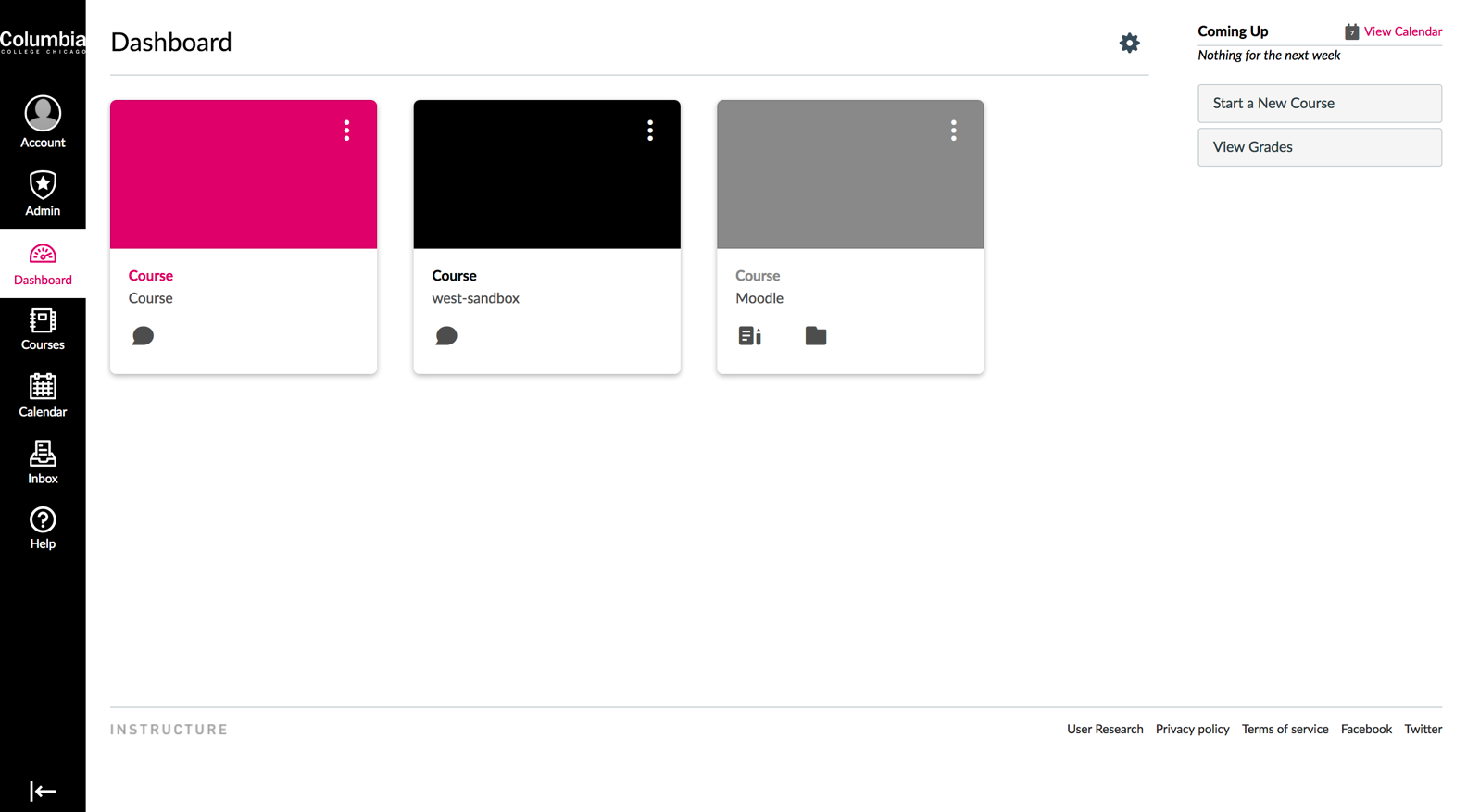 Option 2: Burnham Blue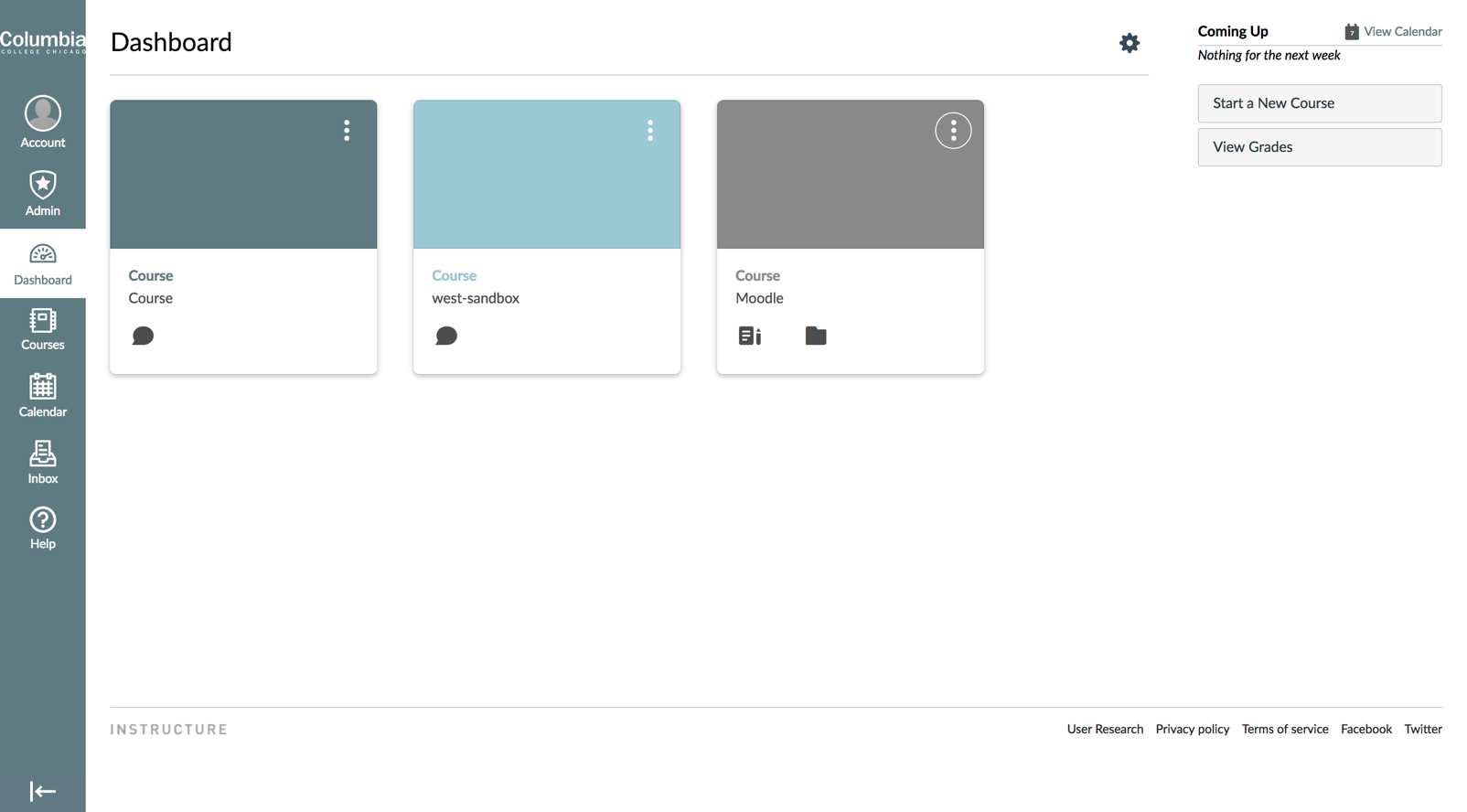 Option 3: Production Purple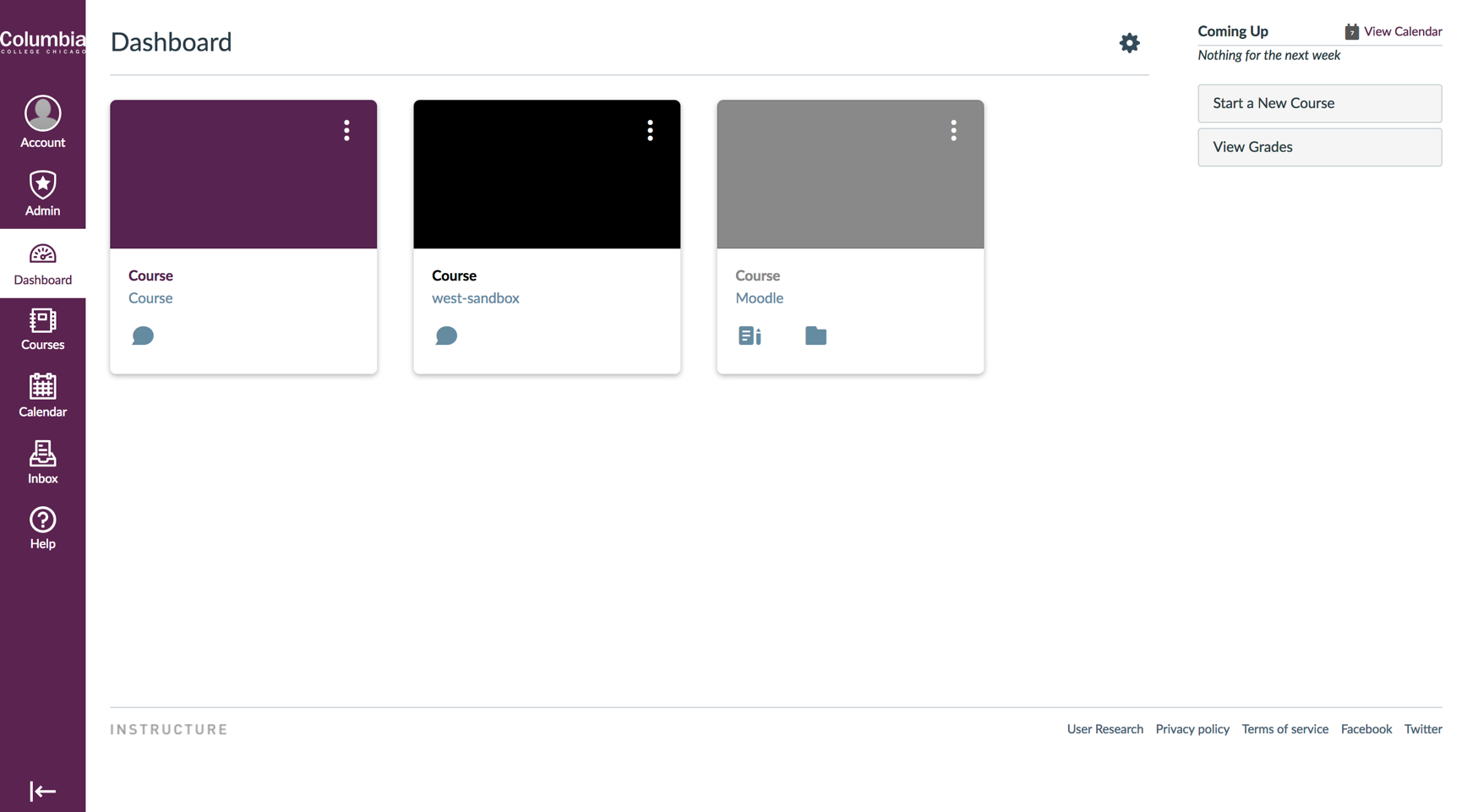 ResourceWhere to Find?Academic Technology TeamJamie Ackley & Evan WestCanvas GuidesInstructor Guides, Student Guides
Canvas Training EventsLive Canvas Events – Note - must create a Canvas training portal login – different than Columbia account.  After account creation, sign on to Canvas Training Portal
Videos of Canvas EventsCanvas YouTube VideosCanvas Internal VideosLynda.comAccess to Lynda.com is free to faculty.  Just login to OASIS, click on the training tab and follow the lynda.com link, then search "Canvas 2016” to get started.Canvas 24/7 Help and ChatLogin to Canvas: https://canvas.colum.edu - select Help under the Global navigation menu.Canvas Mobile AppCanvas Mobile AppWhere to Go?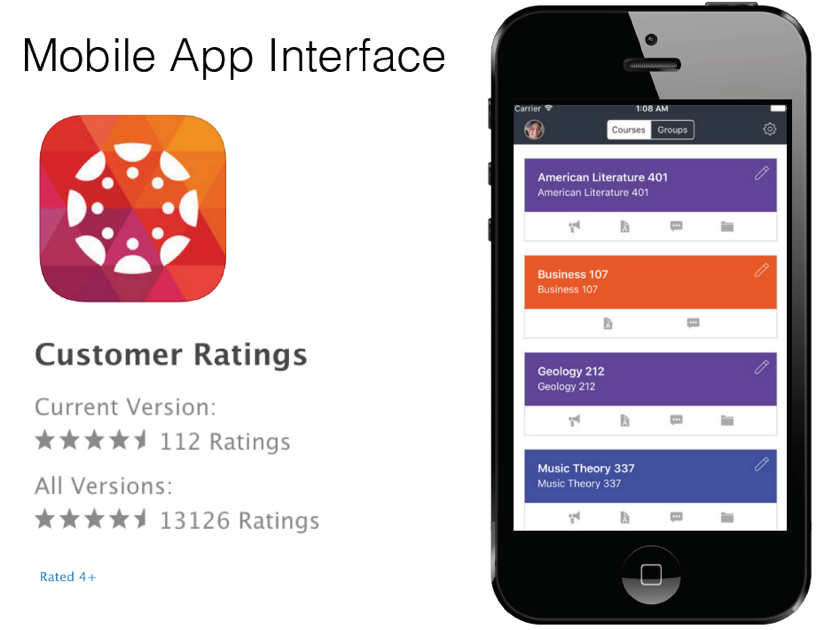 Guides, Video Android, Video iOS, SpeedGrader AppGo to App StoreGuides, Video Android, Video iOS, SpeedGrader AppSearch Canvas by InstructureGuides, Video Android, Video iOS, SpeedGrader AppEnter Columbia College Chicago to search for schoolGuides, Video Android, Video iOS, SpeedGrader AppSelect Columbia College ChicagoGuides, Video Android, Video iOS, SpeedGrader App

Do not select Columbia College Chicago Online (as that is the Digital Learning version of Canvas).Guides, Video Android, Video iOS, SpeedGrader AppCanvas Global FeaturesHelp ResourcesAccountGuides, Video 
Account NotificationsPDF
DashboardGuide 1, Guide 2
Customizing Course ListGuides
CalendarGuides, Video 
Inbox (Conversations)Guides
CommonsGuides
Canvas Course FeaturesHelp ResourcesCourse Settings: Course DetailsGuidesCourse Settings: NavigationGuidesCourse Settings: Student ViewGuidesCourse Settings:  GeneralVideo – Part 1,  Video – Part 2 HomeGuides, Video (coming soon)
AnnouncementsGuides, Video SyllabusGuides, VideoRich Content EditorGuides, Video
ModulesGuides, VideoAssignments:  CreatingGuides, VideoAssignments: Assignment Groups (Weighting)Guides, Video 
AttendanceGuides,  Video: (note – this is a video created by another school, as Canvas did not have a video available yet for this new feature)
DiscussionsGuides, VideoOther Communication featuresVideoGradesGuides, Video SpeedGraderGuides, Video, SpeedGrader App Video Interactive RubricsGuides, VideoConferences (BigBlue Button)Guides, VideoCollaboration (Google Docs or Office 365)Guides, VideoQuizzes: Create a QuizGuides, VideoQuizzes: Create QuestionsGuides, Videos ChatGuides, Video 
FilesGuides, Video PagesGuides, Video
PeopleGuides, Video: (coming soon)
People: GroupsGuides, Video Office 365Guides: (coming soon), Video: (note – this is a video created by another school, as Canvas did not have a video available yet for this new feature)Course Analytics – note: Course Analytics will not appear in a course until there are active students participating.Guides, Video (coming soon)
Moodle to Canvas Migration Checklist
Moodle to Canvas Migration Checklist
Moodle to Canvas Migration ChecklistHelp ResourcesAnnouncementSuggestion – place an announcement in your Moodle course that you will be using Canvas this term.  Direct students to Canvas URL: canvas.colum.edu and the student guides.Student GuidesCourse NavigationReview the course menu in your Canvas course.  Decide if some menu items should be hidden from students (instructors can always see menu items anytime).GuidesCourse ImageUpload a course image that appears on course card.   If you don’t have one handy, there is a built-in option to search flicker creative commons. SyllabusUpdate syllabus by either copying and pasting in the rich text editor of the syllabus area, or uploading a Word or PDF file.Guides, VideoFront Page (home)Decide what students will see when they first enter your course. Options include welcome page, syllabus or modules (modules are the default).GuidesModules: Title NamesBased on how content was set up in Moodle, super long names may appear in titles in Canvas.  These can be confusing for students. Edit module names, such as Week 1, Week 2, Week 3, etc.Guides, VideoModules: Page namesBased how content was set up in Moodle, super long names may also appear in the page titles.  Edit and rename page names, such as Week 1: Overview.Guides, VideoModule: Reorder ContentContent within modules are delivered to students in a logical format, such as what to be completed first, second, third, etc.  This is different than how Moodle handles content.   Using the easy drop and drag feature, reordered content based on this criterion.  For example, first content item within a module may be a weekly overview, followed by a reading, video, discussion board, then quiz and assignment coming last. Guides, VideoModule: HeadersText sometimes migrated to canvas as a content heading.  Remove or update these headings within each module.Guides, VideoMoodle BlocksMoodle blocks do not migrate.  If you’ve created a block in Moodle that holds content, you will have to manually copy and paste into a new Canvas page, then place with the module in the desired order.Pages:  ImagesSometimes images embedded into a page didn’t always migrate. Manually re-load image to the files sections in the Canvas course and place them in the desired page.Guides, VideoPages: No contentSometimes a page migrated from Moodle just with an image and no content.  This may be a great opportunity to place a quick overview of what will be covered during the week on this page.Guides, VideoPages:  Check LinksSometimes links (especially those as pdf’s), will link back to Moodle content.  Just relink them to the pdf in Canvas files within a course.Guides, VideoPages:  BookThere is not a book feature in Canvas.  If content from Moodle was created using the Book feature, the content did migrate. You’ll find it in the page’s area.    However, it will have to manually placed into the desired module and in the logical order.Guides, VideoAssignmentsAssignments did migrate very cleanly.  However, instructors need to confirm score and change due dates.  These are important, as they due dates appear in many different areas in Canvas (calendar, syllabus, to-do list).Guides, VideoAssignments GroupsAll assignments from Moodle appear in the Imported Assignment Group.  Students will see this name and it may be confusing.  Simply renaming this assignment group is the easiest fix.  If weighting grades, create additional assignment groups.  Then simply drop and drag assignments into that group.  Students will see how grades are weighted within the syllabus area. Discussion BoardChange the names of forums to match those of modules.  For example, Week 1 Discussion forum.  This makes it easier for students and instructors in the grade book.Guides, VideoGradesThere is not any gradebook set up in Canvas.  All set ups are done in the Assignment area.  However, this is a good time just to double check the Grade Book is accurate from what was shown in the Moodle course.QuizzesQuizzes appear to migrate from Moodle to Canvas as practice quizzes.  Practice quizzes do not calculate in the total column.  Check each quiz and change to “graded quiz”. Guides, VideoPublishedCourse are automatically in an unpublished state, meaning students can’t see the course until instructors are ready with their course content. When your course design is complete, publish the course. Even if a course is published, individual items that were migrated can be hidden from students.  Check each individual content area and check that it has a bright green cloud next to it.  GuidesStudent ViewInstructors can see everything in Canvas, but there may be items hidden from students.  To double check that students are seeing what you desire, enter the course as a student. Under settings, select Student View.  Take quizzes, submit assignments and look at content flow.  When finished, the test student will appear in your course for the rest of the term. GuidesTraining and Help ResourcesTraining and Help ResourcesTraining and Help ResourcesWhat did you review?Your feedback:12345Global NavigationGlobal NavigationGlobal NavigationWhat did you review?Your feedback:12345Canvas CoursesCanvas CoursesCanvas CoursesWhat did you review?Your feedback:12345Migration of Content from MoodleMigration of Content from MoodleMigration of Content from MoodleWhat did you review?Your feedback:12345Canvas AppCanvas AppCanvas AppWhat did you review?Your feedback:12345